Nastavna tema: Čovjek – religiozno bićeNastavna jedinica: Posebnost kršćanstva u odnosu na druge religijeCILJ: Učenik će otkriti originalnost kršćanstva kojega je utemeljitelj jedinstveni i neponovljivi Isus Krist te izgraditi stav o važnosti upoznavanja i razumijevanja drugih religijaISHODI:Kognitivni – izdvojiti i precizirati temeljne činjenice o kršćanstvuAfektivni – prepoznati i posvijestiti ljepotu kršćanstva u vlastitom okruženju na temelju kršćanskog morala i nauke Isusa Kristaprimijeniti kršćansko naučavanje u svakodnevnom životu (u školi, obitelji, društvu...)Psiho-motorički – Prakticirati govor dijaloga i razumijevanja u društvu s obzirom da je kršćanska dužnost uvažavati tuđa mišljenja i uvjerenja (ekumenizam)Metodički sustav: problemsko-stvaralački pristupKljučni pojmovi: kršćanstvo, Isus Krist, Trojstvo, nauk, moral, ekumenizam, dijalogKorelacija: hrvatski jezik i književnost, povijestOblici rada: frontalni, rad u paruNastavne metode: fotogovor, asocijacije, razgovor, nadopuna rečenica, meditativno slušanje tekstaMediji komuniciranja: Udžbenik Tražitelji smisla za 1. razred srednje školePlan ploče:    Posebnost kršćanstva u odnosu na druge religijepovijest:  2000. g., 313. sloboda kršćanimautemeljitelj: Isus (hebr. Jahve spašava), Krist (pomazanik)sv. spis: Biblija (skup od 73 knjige)nauk: Isusovo naučavanje i propovijedanje (blaženstva)kult: sudjelovanje na euharistiji (misa)moral: Isusove dvije zapovijedi ljubavicilj: živjeti za vječni život, vjera bez djela je mrtvaposebnost: Bog se po Isusu utjelovio, Isus – Otkupitelj i Spasitelj, vjera u Presveto Trojstvo, sakramenti, nauk i moralsvi smo pozvani na ekumenizam (razumijevanje unutar kršćanskih crkava) i dijalog (razumijevanje među religijama)Literatura za učenike: Udžbenik katoličkog vjeronauka za 1. razred srednje škole Tražitelji smisla, Biblija - NZLiteratura za nastavnika: Jeruzalemska Biblija – KS, J. Ratzinger: Uvod u kršćanstvo; Dokumenti drugog vatikanskog sabora, KS (ekumenizam i dijalog)II. GLOBALNA STRUKTURA SATAArtikulacija: UVODNI DIO	– 	1. Molitveni početak					2. Motivacija			              	3. Najava teme		SREDIŠNJI DIO – 	4. Stvaranje problemske situacije				   	5. izdvajanje i preciziranje problema				   	6. upute za rad				 	7. rješavanje problemske situacije		ZAVRŠNI DIO - 	8. Iznošenje rezultata					9. Sinteza s aktualizacijom					10. Molitveni završetakIII. TIJEK SATA1) Molitveni početak – udžb. str. 92 – Započinjem znakom križa i čitam Isusov Govor na gori, blaženstva. PRILOG 12) Motivacija: Na ploču postavljam simbole i pokazujem im križ: Što vidite na ploči? Simbole kršćanstva (golubica, Crkva, riba) PRILOG 2. Za što nam ti simboli služe? Služe nam za raspoznavanje monoteističke religije kršćanstvo. Ti su znakovi uprisutnjeni u povijest kršćanstva. Svjesni smo kako pripadamo toj religiji. Objasnite značenje pojedinih simbola. Kakvo značenje može imati simbol križa? Patnja, uskrsnuće, život vječni, kršćanstvo…3) Najava teme: Upravo ćemo se danas baviti tim pitanjem. Ponovit ćemo u što i na koji način vjerujemo te što nam kršćanstvo predstavlja danas. Zapišimo naslov: Posebnost kršćanstva u odnosu na druge religije.4) Stvaranje problemske situacije: Postavljam pitanje zašto smo kršćani? Što nas određuje kao kršćane? Zapišimo u bilježnicu asocijacije na riječ kršćanstvo. (Isus, ljubav, uskrsnuće, Crkva…)5) Izdvajanje i preciziranje problema: Sada ćemo vidjeti koje su to glavne značajke kršćanstva. Uz pomoć udžbenika u paru ćemo izabrati glavne natuknice koje nam pobliže govore o kršćanstvu (udžbenik, str. 88-91). Zadatak je napisati sljedeće natuknice – povijest, utemeljitelj, sveti spis, nauk, kult i moral.6) Upute za rad: Na pitanja odgovarate u bilježnicu. Imate 15 min za rješavanje odgovora uz pomoć udžbenika. Stojim vam na raspolaganju za pomoć. (Pretpostavljam da pomoć neće biti u većoj mjeri potrebna, jer je sadržaj zadatka učenicima poznat, moguće je ispitivanje prethodnih cjelina učenika za to vrijeme.)7) Rješavanje problemske situacije: Povijest: Kršćanstvo na ovome svijetu živi već više od 2000 godina. Doživljavalo je kroz povijest različite faze i promjene. Važna je 313. godina kada kršćani dobivaju slobodu od cara Konstantina.Utemeljitelj: Isus (hebrejski: Jahve spašava) Krist (Pomazanik, obećani Mesija)Sv. spis: Biblija – knjiga satkana u 73 knjige, SZ-46, NZ-27, knjiga života, ona koja nas kršćane usmjerava na kršćanski način života. Potrebno je oživjeti i posadašnjiti tekstove, kao i čitati ju s razumijevanjem, a ne shvaćati doslovno.Nauk: Isus je svojim životom javno propovijedao i naučavao. Program njegovog naučavanja smo čuli na početku sata (Kraljevstvo Božje u blaženstvima).Kult: Kršćanima je mjesto okupljanja Crkva, vidljiva zajednica vjernika. Ona je simbol Kristovog djelovanja na Zemlji preko svojih službenika (svećenstvo) i Božjeg naroda (laici). Svatko može naći svoje mjesto unutar Crkve. Sudjelovanjem na euharistijskom slavlju očitujemo svoju vjeru u Krista Spasitelja.Moral: Sročen u dvije zapovijedi ljubavi koje nam je dao Isus – Ljubi Boga svoga svim srcem svojim, svom dušom svom i svim umom svojim. Ljubi bližnjega kao samoga sebe.Cilj svakoga kršćanina: Živjeti po moralnim načelima Crkve i tako zadobiti vječno spasenje u nebu.8) Iznošenje rezultata: Svaki par pročita svoje odgovore, a drugi pozorno slušaju. Na kraju iznošenja rezultata, učenici zapisuju u bilježnice slušajući pozorno nastavnika (diktiram i zapisujem na ploču).9) Sinteza s aktualizacijomSintezu učenici imaju zapisanu u bilježnice. Stavljamo naglasak na posebnosti kršćanstva. Pogledali smo kakav je to kršćanski nauk i neke osnovne činjenice koje kršćanstvo ima, a druge religije nemaju. Bog se po Isusu utjelovio, došao je na ovaj svijet kako bi spasio svakog čovjeka koji se otvori kršćanskom naučavanju. Isus je jedini na Zemlji Otkupitelj i Spasitelj, preko njega dobivamo život vječni. Kršćani, za razliku od drugih, imaju jedini vjeru u Presveto Trojstvo, kao i sakramente i spomenuti moral i nauk. Važno je uočiti kako kršćanstvo nije jedina religija svijeta (vidjeli smo na prethodnim satima kada smo govorili o Židovstvu, Islamu i politeističkim religijama.) Crkva nas stoga poziva na razumijevanje u odnosu na druge religije koje su prisutne u svijetu. Crkva je na Drugom vatikanskom saboru (1962.-1965.) jasno definirala ekumenizam i dijalog u deklaraciji Nostra Aetate. Ekumenizam je nastojanje oko međusobnog upoznavanja i razumijevanja između različitih kršćanskih crkava (podjela kršćanstva na katolicizam, pravoslavlje i protestantizam). Dijalog je upoznavanje i razumijevanje između kršćana i nekršćanskih Crkava (politeizam, Islam i Židovstvo) – GOO – uvažavanje tuđih mišljenja i uvjerenja. Mnogi sadržaji spomenutih religija mogu dobro koristiti za razumijevanje vlastite, ali je naglasak na uzajamnom poštivanju jer nam tako nalaže ne samo ovaj dokument nego i Isusov nauk koji smo maloprije čuli. Zato, propagirajmo mir i toleranciju, poštujući svoje i tuđe. Kršćanstvo nije teorija, već životno usmjerenje. Po djelima se kršćanin prepoznaje. Zapitajmo se danas nad Ghandijevim riječima: Kršćanstvo je lijepa religija, ali kada vidim kakvi su kršćani, ne pomišljam biti pripadnikom te religije. Ne budimo kršćani na papiru, već živimo svoju vjeru u svakodnevnom životu. Stoga, pitam učenike: Kakav sam ja kršćanin? Slijedim li Isusov put i želim li na taj način pokazati drugima ljepotu kršćanstva? Ostvarujem li zajedništvo, mir i toleranciju ili sam samo slijepi pripadnik iz tradicije? Učenicima dijelim papiriće u boji, a zadatak je dovršiti rečenicu: Kršćanin sam, zato ću… Svatko će napisati jednu rečenicu za sebe i staviti taj papirić u košaru koju sam pripremio. Vrijeme je adventa u kojem možemo zaživjeti kršćanstvo čineći dobro drugima. Nakon završetka sata, pri izlasku učenik iz košare uzima papirić i o toj rečenici promišlja za vrijeme adventa. Što ja mogu učiniti da drugi prepoznaju ljepotu kršćanstva?10) Meditativni završetak:Za kraj ćemo meditativnom pričom uvidjeti što znači slijediti Isusa i kakvi su to putovi Božji? Nekada nam ti putovi izgledaju čudni i neobjašnjivi, ali znamo da, slijedeći Isusov put postajemo pravi kršćani s ciljem da i drugi prepoznaju kršćansko djelovanje u društvu. Poslušajmo za kraj priču o tri stabla. (Puštam u pozadini meditativnu glazbu). Ostavljam učenike u razmišljanju. PRILOG 3PRILOG 1"Blago siromasima duhom:njihovo je kraljevstvo nebesko!Blago ožalošcenima:oni ce se utješiti!Blago krotkima:oni ce baštiniti zemlju!Blago gladnima i žednima pravednosti:oni ce se nasititi!Blago milosrdnima:oni ce zadobiti milosrde!Blago cistima srcem:oni ce Boga gledati!Blago mirotvorcima:oni ce se sinovima Božjim zvati!Blago progonjenima zbog pravednosti:njihovo je kraljevstvo nebesko!""Blago vama kad vas - zbog mene - pogrde i prognaju i sve zlo slažu protiv vas! Radujte se i klicite: velika je placa vaša na nebesima! Ta progonili su tako proroke prije vas!"PRILOG 2Križ – simbol (koristim ga na svakom satu, fizički simbol)Golubica – simbol Duha Svetoga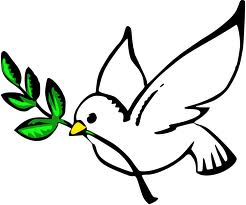 Riba – ranokršćanski simbol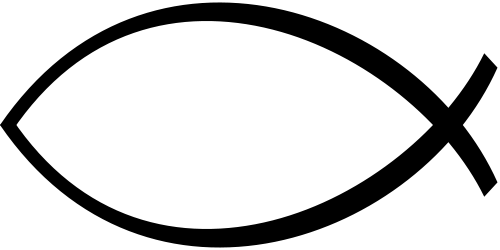 PRILOG 3 Priča o tri stablaU šumi na brdu bila jednom tri stabla. Razglabala o svojim snovima i nadama.Prvo stablo reče:– Jednoga ću dana, kako se nadam, postati kovčeg za blago. Bit ću ukrašeno zamršenom rezbarijom i svi će se diviti mojoj ljepoti.Drugo stablo na to će:– A ja ću biti veliki brod. Nosit ću kraljeve i njihovu svitu i ploviti u sve krajeve svijeta. Snaga moga trupa svima će ulijevati sigurnost.Treće stablo doda:– Ja želim narasti i biti najviše i najravnije stablo u šumi. Svi će me vidjeti kako stojim na vrhu brda i govorit će da svojim granama dotičem nebesa.Prošlo nekoliko godina, a stabla sveudilj sanjarila o svojoj svijetloj budućnosti. U šumi se pojavi skupina drvosječa. Jedan od njih ugleda prvo stablo i reče:– Ovo je stablo snažno. Prodat ću ga tesaru.I počne sjeći stablo. Stablo bijaše sretno. Bilo je sigurno u to da će ga tesar istesati u kovčeg za blago.Drugi drvosječa pokaže na drugo stablo i reče:– I ovo je stablo snažno. Ponudit ću ga brodograditelju.I drugo stablo bilo je sretno. Znalo je da je na putu da postane velik brod.Treći drvosječa zastane kod trećeg stabla. Ono se prestravi, jer ako ga posijeku rasplinut će se svi njegovi snovi. Drvosječa ga razgleda sa svih strana i, ne rekavši ništa, zamahne sjekirom i posiječe ga.Prvo stablo dospije k tesaru. Ovaj od njega načini jasle, smjesti u štalu i napuni sijenom.Drugo stablo u rukama brodograditelja postade ribarskim čamcem.Treće bi sasječeno u dva dugačka trupca i ostavljeno u mračnom skladištu.Prošle mnoge godine. Stabla zaboraviše svoje nekadašnje snove.Jednoga dana, u štalu se skloniše čovjek i žena. Žena ondje rodi djetešce i smjesti ga u jasle, jer nije imala kolijevke. Stablo zatreperi, osjetivši važnost trenutka, najvažnijeg trenutka u povijesti čovječanstva. Jasle su primile najveće blago na svijetu.Prošlo trideset godina. Jednoga dana, skupina ljudi ukrca se na ribarski čamac i zaplovi jezerom. Digne se oluja i ljudi u čamcu se prestrašiše. Svi osim jednoga. On vjetru zapovijedi:– Mir!I oluja stade.Tada stablo uvidje da u svome koritu nosi Kralja nad kraljevima.Prošle još  tri godine. Otvoriše se vrata spremišta i netko izvadi trupce koji su toliko godina ležali u mraku. Jedan čovjek ponese ih kroz ulice grada, a svi mu se okupljeni rugahu i udarahu ga. Kada dospješe do vrha ogoljelog brežuljka, čovjeka pribiše na trupce složene u križ i uzvisiše ga da ondje umre. U osvit nedjeljnog jutra, stablo uvidje da se toliko približilo nebesima da ga je sam Bog bio obgrlio.Poruka ove priče:Kada stvari ne idu na vašu ruku, znajte da Gospodin uvijek ima neki naum s vama. Uzdate li se u Njega, On će vam dati velike darove. Svako od ovih triju stabala dobilo je ono o čemu je sanjalo, samo ne na onaj način na koji je to bilo zamislilo.Mi ljudi ne znamo kakvi su Gospodinovi planovi s nama. Znamo jedino da Božji putovi nisu i ljudski putovi, ali su uvijek najbolji.